Pour l'entrée en CE2 voici le matériel dont votre enfant aura besoin tout au long de l'année.Nous insistons sur l'importance d'une réserve à la maison afin que votre enfant puisse recharger sa trousse si nécessaire et qu'il ne manque de rien.En vous remerciant par avance.Cordialement.Les maîtresses-2 trousses (1 pour les feutres + crayons de couleurs, 1 pour le matériel de classe)-2 crayons de papier HB2 (5 en réserve)-1 taille crayon avec réservoir-1 gomme (1 en réserve)-2 colles (10 en réserve)-1 paire de ciseaux-stylos : 1 bleu, 1 rouge et 1 vert, le reste en réserve à la maison(ATTENTION : pas de stylo 4 couleurs, pas de stylos effaçables)-1 surligneur jaune (2 en réserve)-1 compas DANS SA BOITE-1 règle de 30cm (pas en métal, ni en caoutchouc)-1 équerre-1 ardoise type véléda + 1 feutre (8 en réserve) + 1 chiffon-2 grands classeurs AVEC LEVIERS (beaucoup plus solide)-1 paquet de feuilles simples grand format, grands carreaux-1 paquet de feuilles transparentes pour le classeur-des crayons de couleurs-des feutres-1 agenda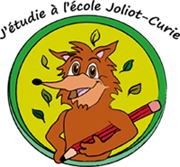 